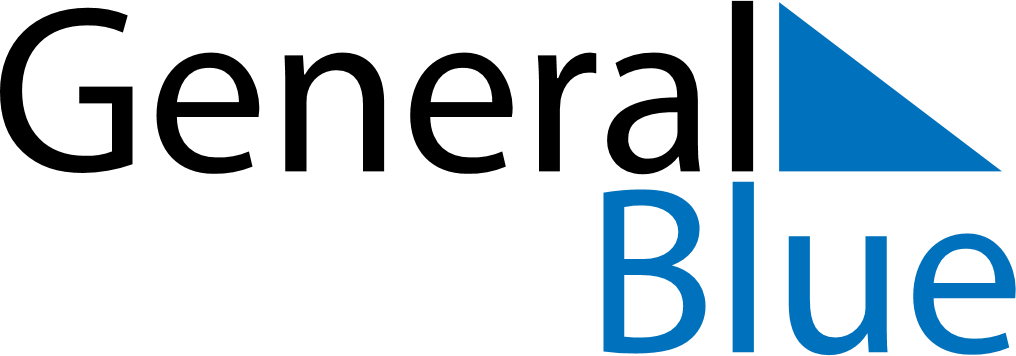 April 2018April 2018April 2018April 2018United StatesUnited StatesUnited StatesMondayTuesdayWednesdayThursdayFridaySaturdaySaturdaySunday1Easter Sunday234567789101112131414151617181920212122Tax Day2324252627282829Administrative Professionals Day30